Завдання з української мови та літератури у 7 класі з 05.04-09.04Українська мова      Тема: Складання різних за метою висловлювання речень на задану тему.       Завдання : скласти 6 речень про приліт птахів, 6 речень про працю навесні.   Українська література Тема: 1. Читання твору Ю.Збанацького « У розвідці».2. Читання біографії В.Чухліба, дати відповіді на питання.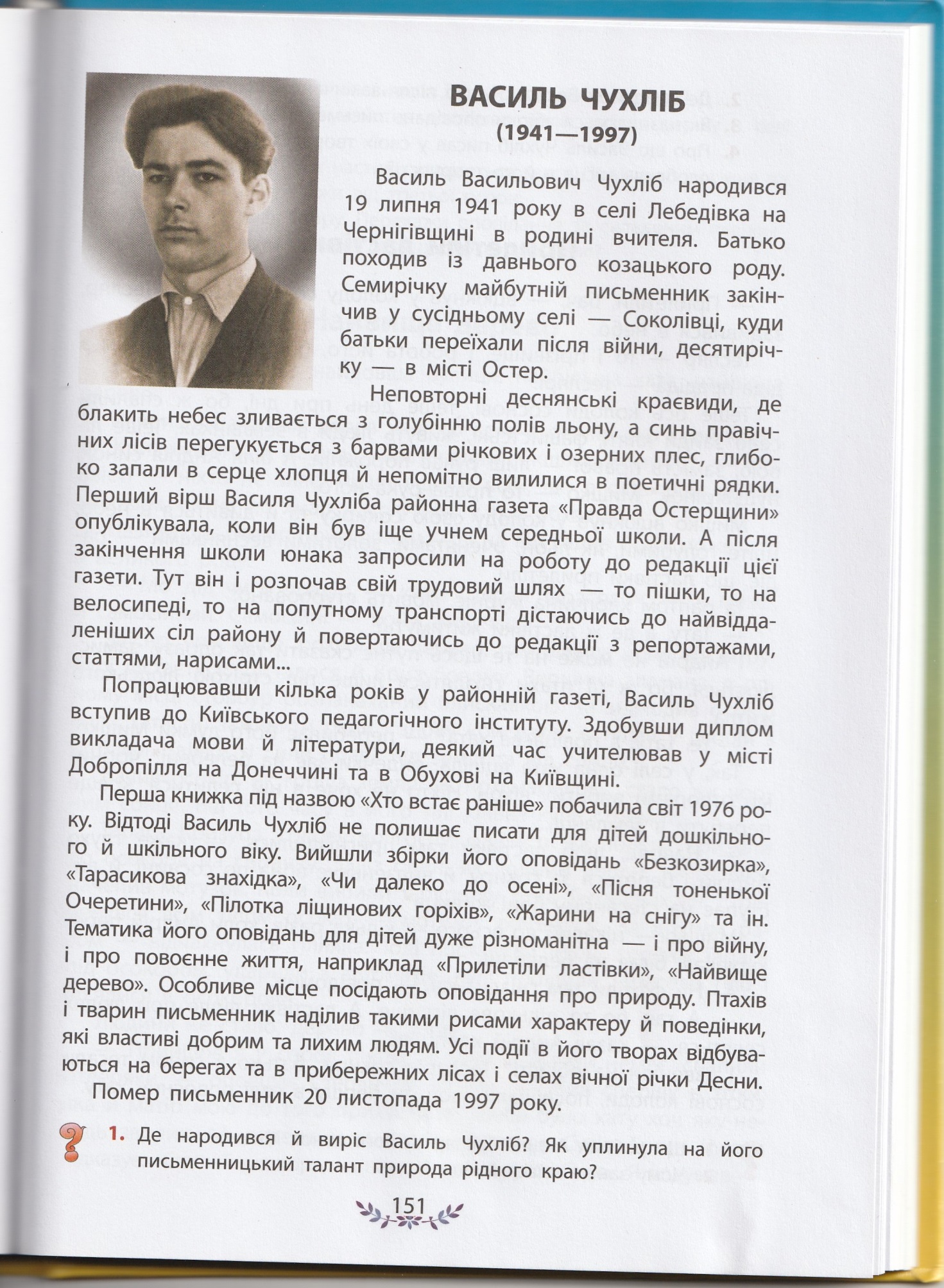 3. Читання твору В.Чухліба  « Прилетіли ластівки»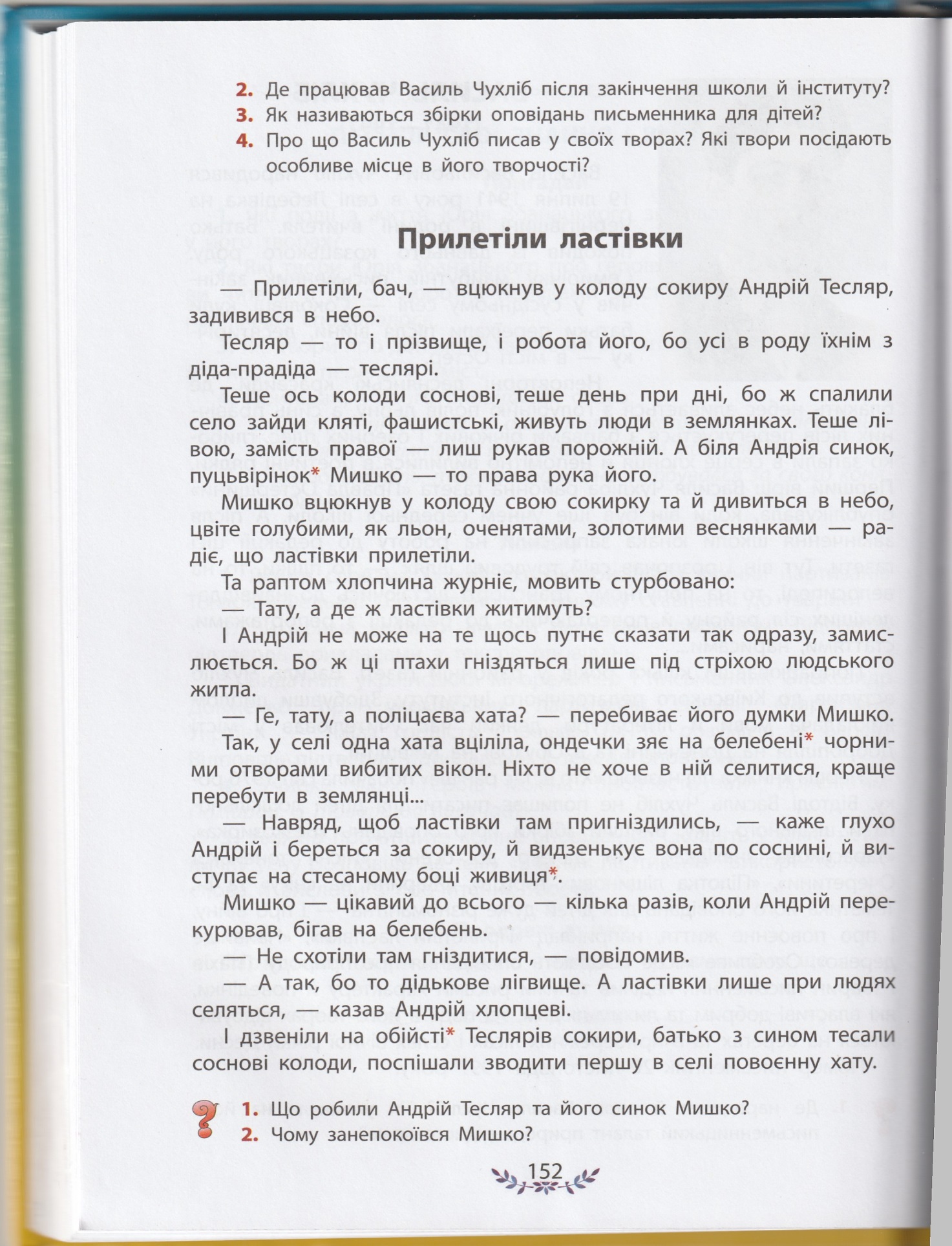 